Управление образования администрации муниципального образования “Вельский муниципальный район» Архангельской областиМуниципальное бюджетное общеобразовательное учреждение                                    «Средняя школа №92 г. Вельска»Методический материал«Олимпиада начинается в школе»                                                         Автор:  Чупрова Ирина Васильевна                                                          учитель технологии                                                                            МБОУ «СШ №92 г. Вельска»                                                                                        Домашний адрес: г. Вельск,                                                                 пер. Парковый, д.4,кв.1т.+7(921)495-62-88                                                                 Рабочий адрес: г. Вельск,                                                                       пер. Школьный, д.3.т(81836)6-47-65г. Вельск 2016 год. «Олимпиада начинается в школе»   Олимпиада по обслуживающему труду считается одной из самых сложных и объёмных по количеству выполняемых работ, т.к. состоит из тестовой части, практической работы и защиты творческого проекта, хотя  предмет технологии считается  одним  из самых простых в школьном курсе обучения.    Я работаю  учителем технологии (обслуживающего труда) уже более 10 лет. На протяжении уже многих лет мои ученики  принимают участие в олимпиадах разного уровня и становятся призёрами и победителями. Конечно, достичь определённых результатов было не так и просто.    И считаю, что залог успеха при подготовке к олимпиадам и конкурсам – это правильное выявление одарённого и заинтересованного в данной предметной области ребёнка, индивидуальные занятия с ним, направленные не только на изучение материала, намного опережающего школьную программу, но и на умение применять свои знания в нестандартной ситуации, умение мыслить при выполнении заданий.    Готовить детей к участию в предметных олимпиадах нужно начинать как можно раньше, необходимо заинтересовать ученика своим предметом, найти индивидуальный поход  к каждому участнику олимпиады.Конечно, подготовка учащихся к олимпиаде и привитие интереса к предмету начинается  непосредственно на уроках.Поэтому  я как учитель ставлю  перед собой следующие цели:-формирование  познавательной активности учащихся при изучении предмета, -привитие умений и навыков самостоятельно и систематически выполнять все виды творческих работ;-формирование умения применять полученные знания на практике      Для того,  чтобы мотивировать  учащихся к изучению предмета на уроках технологии, я использую разные методы и формы:-  интеллектуальные игры «Эрудит» среди 7-8 классов,- декады «Технологии», на которых ежегодно провожу конкуры «Лучшая вышивка»,(5-6 классы), «Хозяюшка» (7 классы),  «Лучший творческий проект»(5-7 классы)- творческие конкурсы «Вельская модница».- регулярное участие в дистанционных олимпиадах и конкурсах  («Молоток», на сайтах  «СНЕЙЛ», «Инфоурок», и др.)-Мои ученицы постоянно принимают участие во всех показах моделей, проводимых как в школе, так и в городе («Модная – Я»).Успешно выступают на областных конкурсах («Сияние Севера-2013-2015) -посещение выставок декоративно-прикладного творчества в Вельском краеведческом музее,-участие в мастер-классах, проводимых на  межрегиональном фестивале «Назад в будущее»- участие в выставках в ДДТ («Мир наших увлечений») и мн.др.    Главное, чтобы ученики поняли, что всё, чем они занимаются, имеет практическое применение в повседневной жизни, позволяет учащимся лучше воспринимать и запоминать учебный материал, поддерживает интерес к предмету.     Совершенствовать учебно-познавательную деятельность обучающихся позволяет обучение их работе с дополнительной литературой по предмету. С этой целью  ученикам даются индивидуальные и групповые задания. Например, при изучении темы «Горячие напитки», девочкам было предложено задание найти информацию о  чаепитии в  разных странах, инсценировать и выполнить презентацию о традиции  этого мероприятия.А при изучении темы «Стиль и силуэт в одежде» обучающимся 7 классов было дано творческое задание: найти информацию о модельерах разных стран и представить новинки моды  в презентации.Часто провожу «Мозговой штурм»,  который позволяет в  краткие сроки выработать новую идею, найти коллективный способ решения проблемы.Вообще, работа в группах способствует созданию условий для развития познавательного интереса. Групповой метод  работы предполагает наличие соревновательной атмосферы, а для того, чтобы выдвигать правильные идеи, необходимо владеть достаточным уровнем знаний. Это побуждает обучающихся к познанию нового. Поэтому задания различного творческого характера позволяют обучающимся, используя свои знания, получить и переработать дополнительную информацию, правильно её оформить, преподнести одноклассникам. Таким образом, у учеников развивается способность аналитически и критически осмысливать нужную информацию.Формировать нестандартное мышление обучающихся, умение подходить к решению заданий позволяют и различные конкурсы и олимпиады, в которых мы  принимаем активное участие.      Конечно, привлечь как можно большее количество человек очень трудно, ведь в олимпиадах как обычно участвуют одни и те же.Главное условие успешного участия в олимпиаде является отбор учеников, которые смогут защитить честь школы на муниципальном, региональном уровнях. Здесь серьезным моментом является наличие желания участвовать в олимпиаде у самого учащегося. Только при наличии такого желания процесс подготовки будет успешным.Заинтересовать обучающегося, вовлечь его в олимпиадное движение, развить и привить определенные навыки – это  самая главная задача учителя.Олимпиадные задания разрабатываются для определенного возраста участников.           В олимпиадах   по технологии школьного уровня принимают участие обучающиеся 6-11 классов, муниципального уровня - 7-11 классов, регионального уровня-9-11 классов. Условия заданий оригинальны и требуют нестандартного решения и высокого уровня эрудиции. Задания школьного этапа разрабатываются творческой группой учителей технологии. Они содержат тестовую часть, состоящую из 20-25 вопросов, включающих в основном материал программы  по предмету и практическую часть - выполнение какого-нибудь образца.Сложнее обстоит дело с муниципальным этапом олимпиады. Там прибавляется ещё и творческий проект, состоящий из изделия и пояснительной записки, которые нужно выполнить в соответствии со всеми требованиями.Конечно, нет готовых рекомендаций, как подготовить ученика к олимпиаде и  нелегко давать какие-либо  советы такого уровня. Тем не менее,  я считаю, что есть несколько подходов при решении данной проблемы. Это:     -проработка как можно большего числа олимпиадных заданий   предыдущих лет, изучение дополнительной литературы;     -подробное дополнительное изучение школьной программы (после уроков  лучше индивидуально или с небольшой группой детей)   - продуманность и систематичность занятий, его дозированность. Совсем не нужно заниматься по 5-6 часов в день. Такая нагрузка утомляет ребёнка и снижает интерес к занятию.        Необходимо мотивировать ученика на хороший результат, приводить примеры удачных выступлений предыдущих ребят на олимпиадах и конкурсах, а также поступление выпускников школы в престижные ВУЗы ,например в Санкт-Петербургский университет технологии и дизайна.Надо всегда добиваться того, чтобы в нём зажглась, так называемая, «искра победителя». Кроме того, необходимо в системе накапливать теоретический и практический материал для учеников. У меня, как и каждого педагога накоплен огромный  банк различных заданий как тестовых, так и практических.   Итак, что необходимо для успешной подготовки школьников к  олимпиадам? Я считаю:- Во-первых - желание учителя этим заниматься. Нельзя добиться результатов в любом деле, если нет внутренней мотивации.  - Во-вторых - наличие творческих, трудолюбивых, увлеченных школьников.- В-третьих - сотрудничество и взаимопонимание учителя и ученика, а главное - наличие одной цели – успешное выступление на олимпиаде.Подготовку обучающихся к олимпиадам  я веду в несколько этапов:1.Подготовка к школьному этапу. Предлагаю более способным ученикам попробовать силы в школьном этапе. Мотивируя хорошими отметками даже за участие, а за победу ставлю по две «5». А также оформляю стенд «Итоги олимпиады», на котором вывешиваются результаты, фамилии и имена призеров и победителей. Кроме того,  учащиеся-победители и призёры  олимпиад получают дипломы, которые пополняют копилку портфолио.Конечно, не все ученики потом хотят участвовать в муниципальной этапе , т.к. он более сложный - прибавляется  защита творческого проекта, на который требуется немало подготовки, времени на написание и изготовление изделия.Вот здесь приходится  потрудиться! Надо  без принуждения убедить ученика участвовать в олимпиаде, оказать помощь и поддержку. Только тогда, когда желание учителя и желание учащегося совпадают, возможен позитивный результат. И уже на этом этапе учащихся надо нацеливать на успех.Большую роль играет психологический настрой  обучающихся, способность управлять с собственными чувствами и желаниями, поэтому учащихся надо психологически готовить, эмоционально настроить на работу до конца отведенного времени, не нервничать, если что-то не удается.2.Подготовка к муниципальному этапу олимпиады.    После выявления участников этого этапа начинается самая ответственная работа по подготовке учеников. Необходимо проверить знания обучающихсяпо предмету. Для этого и подойдут тесты из так называемой копилки, которая есть у каждого учителя, занимающего подготовкой обучающихся к олимпиаде.Очень важно понять, что вызывает у ученика затруднения, где есть «пробелы», на какие темы следует обратить больше внимания при подготовке. 3.Разработка плана действий по подготовке к олимпиаде.   1.Выбрать тему для творческого проекта. Она должна быть актуальной, обладать новизной. Главное, чтобы она отвечала цели проекта - создание нового, эффективного, конкурентоспособного и экологического продукта, отвечающего потребностям человека. Тема проекта выбирается в зависимости от интересов, возможностей и способностей учащегося.Это могут быть различного рода изделия или услуги. Тематика проектов может быть связана с одним из направлений: «Машиноведение», «Технологии обработки конструкционных материалов», «Электротехника и электроника», «Художественное конструирование (дизайн)», «Художественная обработка материалов», «Экологические проблемы производства», «Семейная экономика и основы предпринимательства», «Ремонтно-строительные работы» и «Профориентация и выбор профессии». Для меня и для моих учеников это является,  пожалуй, самым сложным из всей олимпиады. На помощь как всегда приходит Интернет. Здесь можно найти что-то новое и интересное, самое главное, чтобы такой проект не повторялся и был оригинальным. 2.Изготовить изделие, соблюдая все требования: -оригинальность конструкции, -качество исполнения, -практическая и социальная значимость; 3.Написать пояснительную записку, в соответствии с критериями оценки творческих проектов (Приложение 1)4.Повторить весь пройденный материал и изучить новый, тот, который не успели пройти на момент проведения олимпиады.  5.Проработать приёмы и методы моделирования.6.Проработать сложные  варианты практического задания, отработать навыки и приемы работы на швейном оборудовании, т.к. практическое задание разделено на моделирование и технологию обработки швейных изделий. Степень сложности практического задания соответствует уровню теоретической и практической подготовки учащихся в данной возрастной группе. Результаты выполнения практического задания должны продемонстрировать сформированность технологических умений по владению ручным инструментом и навыками работы на швейной машине, умения читать и применять в работе технологическую документацию, применять на практике знания по материаловедению, правильные безопасные приемы работы.Выполнение практического задания разделено на 2 тура: 1 тур - моделирование; 2 тур - технология обработки швейных изделий.     Исходя из большого объёма заданий, на каждый день планируется определенный объем работы, причем план не навязывается, а составляется вместе с учеником, т.к. им ещё надо заниматься и к  основным предметам, ведь уроки никто не отменял. Поэтому я часто занимаюсь с учениками по выходным, конечно по согласованию с учеником или небольшой группой  участников.      Чем разнообразнее будут выбранные приемы и методы, тем лучше для учащихся. Если ученик впервые участвует в олимпиаде, его обязательно нужно ознакомить со структурой олимпиадных работ, чтобы он не растерялся на самой олимпиаде. Лучшие результаты обычно показывают те учащиеся, которые уже неоднократно участвовали в олимпиадах и знают, что их ожидает. Они более уверенно защищают творческий проект и отвечают на вопросы членов жюри. 4.Подготовка к региональному этапу олимпиады.     После проведения муниципального этапа олимпиады независимо, занял ученик призовое место или нет, всегда проводится разбор заданий и рефлексия. Понятно, что как в любом состязании, в олимпиадах разного уровня есть и победители, есть и побежденные. Поэтому важно, чтобы результат очередной олимпиады воспринимался каждым участником как очередная победа, пусть не в сравнении с другими участниками, но в сравнении с самим собой.       К этому этапу остаются только самые сильные участники, которые прошли по так называемому рейтингу. Причём участвовать могут только обучающиеся 9-11 классов. Некоторые, не совсем уверенные в своих силах, сходят с « дистанции». Конечно, задача педагога вселить уверенность в ученика, попробовать свои силы, ещё есть время на доработку всех упущений, пробелов. На этом этапе необходимо  доработать творческий проект, учитывая все недочёты, которые были выявлены на муниципальном этапе олимпиады, ещё и ещё отрепетировать защиту проекта, т.к. на нас возлагается почетная миссия защитить честь своего района и школы, а это очень ответственно  и нелегко. Вообще, ученикам с периферии очень трудно попасть на областную олимпиаду, да ещё, если все « звёзды сойдутся»- стать призёром или победителем.5.Заключительный этап    Лично мне работа с одаренными детьми доставляет огромное удовольствие, потому что,       - во-первых, видно отдачу, результаты своего труда,      - во- вторых, виден личностный рост учащихся,       - в-третьих, с ними просто приятно общаться как с интересными людьми, можно свободно обмениваться точками зрения, подискутировать, у них можно чему-то поучиться.       И как приятно видеть, когда твои ученики выступают с изделиями отличного качества, выполненными своими руками. Значит, мой труд не прошёл напрасно! Ну а  результатами моих учениц я всегда остаюсь довольна. ( Приложение 2,3).Есть у меня ученицы, с которыми к успеху мы шли 5 лет. Это Лыкова Мария и Крылова Татьяна - трудолюбивые, творческие, способные! (Приложение 4)      Ну, а если что-то не получилось, никогда не огорчаюсь, ведь всегда есть  к чему стремиться, главное, чтобы было к этому огромное желание!     Итак, участие в олимпиадах способствует наиболее полному раскрытию творческого потенциала обучающихся, поддержанию и развитию у них интереса к предмету, а также позволяет ребятам почувствовать свой успешный рост.Приложение 1Критерии оценки творческих проектовПриложение 2Муниципальный этап (2012-2013г.г.)Муниципальный этап (2013-2014г.г.)Муниципальный этап (2014-2015г.г.)Муниципальный этап (2015-2016г.г)Приложение 3РЕГИОНАЛЬНЫЙ ЭТАП (2014-2015Г.Г.)РЕГИОНАЛЬНЫЙ ЭТАП (2015-2016 Г.г.)Приложение 4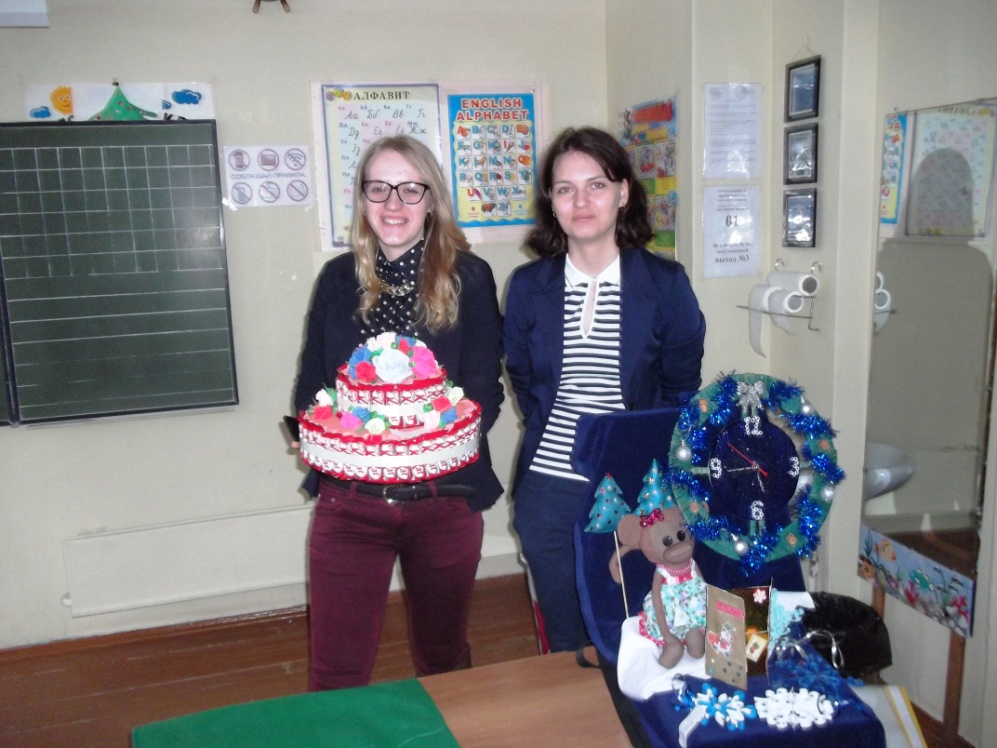 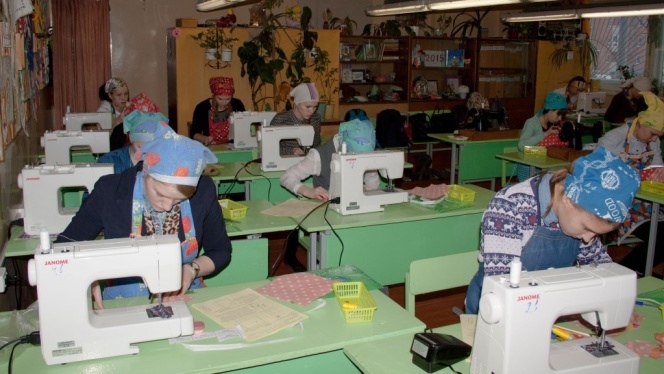 № участника, тема проекта№ участника, тема проектаОценка пояснительной записки проекта /до 10 баллов/Оценка пояснительной записки проекта /до 10 баллов/Оценка пояснительной записки проекта /до 10 баллов/Оценка пояснительной записки проекта /до 10 баллов/Оценка пояснительной записки проекта /до 10 баллов/Оценка пояснительной записки проекта /до 10 баллов/Оценка пояснительной записки проекта /до 10 баллов/1Общее оформление Общее оформление 2Актуальность. Обоснование проблемы и формулировка темы проектаАктуальность. Обоснование проблемы и формулировка темы проекта3Сбор информации по теме проекта.Анализа прототиповСбор информации по теме проекта.Анализа прототипов4Анализ возможных идей. Выбор оптимальных идейАнализ возможных идей. Выбор оптимальных идей5Выбор технологии изготовления изделияВыбор технологии изготовления изделия6Экономическая и экологическая оценка будущего изделия и технологии его изготовления Экономическая и экологическая оценка будущего изделия и технологии его изготовления 7Разработка конструкторской документации, качество графикиРазработка конструкторской документации, качество графики8Описание изготовления изделия Описание изготовления изделия 9Описание окончательного варианта изделия Описание окончательного варианта изделия 10Экономическая и экологическая оценка готового изделияЭкономическая и экологическая оценка готового изделия11Реклама изделияРеклама изделияОценка изделия   /до 25 баллов/Оценка изделия   /до 25 баллов/Оценка изделия   /до 25 баллов/Оценка изделия   /до 25 баллов/Оценка изделия   /до 25 баллов/Оценка изделия   /до 25 баллов/Оценка изделия   /до 25 баллов/1Оригинальность конструкцииОригинальность конструкции2Качество изделияКачество изделия3Соответствие изделия проекту Соответствие изделия проекту 4Эстетическая оценка выбранного вариантаЭстетическая оценка выбранного варианта5Практическая значимостьПрактическая значимостьОценка защиты проекта   /до 15 баллов/Оценка защиты проекта   /до 15 баллов/Оценка защиты проекта   /до 15 баллов/Оценка защиты проекта   /до 15 баллов/Оценка защиты проекта   /до 15 баллов/Оценка защиты проекта   /до 15 баллов/Оценка защиты проекта   /до 15 баллов/1Формулировка проблемы и темы проектаФормулировка проблемы и темы проекта2Анализ прототипов и обоснование выбранной идеиАнализ прототипов и обоснование выбранной идеи3Описание технологии изготовления изделияОписание технологии изготовления изделия4Четкость и ясность изложенияЧеткость и ясность изложения5Глубина знаний и эрудиция Глубина знаний и эрудиция 6Время изложенияВремя изложения7СамооценкаСамооценка8Ответы на вопросыОтветы на вопросыИтого 50 балловИтого 50 балловИтого 50 балловИтого 50 балловИтого 50 балловИтого 50 балловИтого 50 баллов№Фамилия, имяклассрезультат1Лыкова Мария7победитель2Крылова Татьяна7призёр3Елисеева Ира8участник4Елисеева Кристина8участник№Фамилия, имяклассрезультат1Лыкова Мария8победитель2Крылова Татьяна8призёр3Матросова Ирина10призёр4Зорина Юлия10призёр№Фамилия, имяклассрезультат1Лыкова Мария9победитель2Крылова Татьяна9призёр3Горбушкина Ангелина 8призёр4Зорина Юлия11призёр№Фамилия,имяклассрезультат1Процко Дарья7призер2Шиманец Евгения 7победитель3Труфанова Елизавета8призёр4Жемчужникова Элеонора8призёр5Лыкова Мария 10призёр6Крылова Татьяна10победитель7Станиславская Ксения 11победитель8Третьякова Екатерина 11призёр№Фамилия,имяклассрезультат1Лыкова Мария 9участник2Крылова Татьяна9участник№Фамилия,имяклассрезультат1Лыкова Мария10призёр2Крылова Татьяна10участник3Станиславская Ксения11участник4Третьякова Екатерина11участник